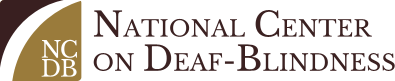 See Coaching Practitioners of Children Who Are Deaf-Blind for additional resources.Teacher Coaching FormTeacher Name:Coach Name:This form is intended for use across multiple coaching sessions conducted with teachers or related service providers. It is based on skill competencies outlined in Standards 2 through 7 of the Council for Exceptional Children’s (2015) Initial Specialty Set: Deafblindness. InstructionsEnter a date for each coaching session.Prior to each session, the teacher should review the competencies and put a check by those for which he or she would like to receive coaching. The “Teacher Comments” space below each standard is for additional notes about coaching needs (include a date for each comment, as this same form is used for repeated coaching sessions).The coach then reviews the form.The teacher and coach meet (in person, via phone, or online) to discuss the teacher’s needs and modify the form if necessary.Before, during, and after the session, the coach follows best practices indicated by research on coaching.During the session, the coach makes notes to share with the teacher on the Coaching Session Summary Form.After the session, the teacher and coach discuss what took place, review the coach’s notes and observations, and complete the Coaching Session Summary Form.The coach sends the teacher an e-mail with the form attached and five comments: A positive statementPerformance-based feedback on correct use of the strategy or strategies addressed during the sessionSuggestions for improvement A request that the intervener acknowledge receipt of the email and express any questions or concernsA closing positive statementStandard 2: Learning EnvironmentsTeacher Comments (Learning Environments):Standard 3: Curricular Content KnowledgeTeacher Comments (Curricular Content):Standard 4: AssessmentTeacher Comments (Assessment):Standard 5: Instructional Planning & StrategiesTeacher Comments (Instructional Planning):Standard 6: Professional Learning & Ethical PracticeTeacher Comments (Professional Learning): Standard 7: CollaborationTeacher Comments (Collaboration): ReferenceCouncil for Exceptional Children. (2015). What Every Special Educator Must Know: Professional Ethics and Standards. Arlington, VA: CEC. Available at: https://www.cec.sped.org/~/media/Files/Standards/CEC%20Initial%20and%20Advanced%20Specialty%20Sets/Initial%20Specialty%20Set%20%20Deafblindness.pdf National Center on Deaf-Blindness, 2018	nationaldb.org  The contents of this publication were developed under a grant from the U.S. Department of Education #H326T130013. However, those contents do not necessarily represent the policy of The Research Institute, nor the US Department of Education, and you should not assume endorsement by the Federal Government. Project Officer, Jo Ann McCann.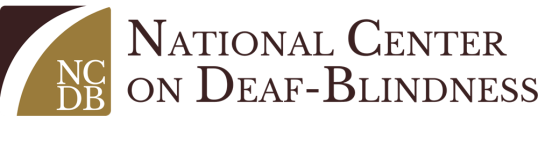 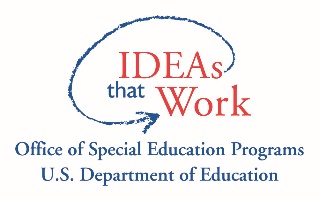 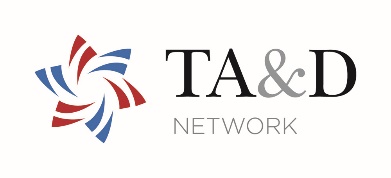 Skill CompetenciesDateDateDateDateDateDateDateDateDesign the learning environment to promote active engagement and the development of social networks for individuals with deafblindnessFacilitate participation across functional activities for individuals with deafblindnessUse strategies to encourage the active engagement of individuals with deafblindness in age appropriate activitiesProvide order and organization to learning environments to maximize participation and communicationSkill CompetenciesDateDateDateDateDateDateDateDateFoster self-determination and advocacy in individuals with deafblindness and their familiesUse active empowerment techniques in age-appropriate physical, recreation, and leisure activitiesUse universal design for learning which incorporates sensory management and maximizes effective use of senses Integrate student-initiated learning experiences into ongoing instruction Integrate communication and literacy development and learning for individuals with deafblindnessSkill CompetenciesDateDateDateDateDateDateDateDateApply person-centered assessment and planning processes to determine instruction and program planningConduct functional vision and hearing assessments of individuals with deafblindnessAssess communication along a continuum from pre-intentional and pre-symbolic to full communicative competenciesObserve behaviors to determine communicative intent in order to plan interventions Skill CompetenciesDateDateDateDateDateDateDateDateProvide effective personal management, community, and independent living skills instruction for individuals with deafblindnessAdapt intervention and instructional strategies to facilitate and encourage movementAssist the individual with deafblindness to organize sensory information and orient to space and objects across environmentsModel and promote the use of mobility techniques and devicesUse strategies to regulate behavior states of individuals with deafblindness Use literacy instruction to foster acquisition of cognitive, social, and linguistic skillsImplement assistive technology with individuals with deafblindnessUse effective interventions and management techniques for positioning, sensory management, movement, balance, and hand useUse instructional modifications to accommodate functional vision and hearing, and maximize use of other sensory systemsProvide augmentative and alternative communication systems individualized for individuals with deafblindnessRespond to nonlinguistic forms of communicationProvide strategies to increase vocabulary and the use of multiple modes of communication across environments and peopleFoster understanding and use of multiple nonlinguistic and emergent forms of communicationCreate and promote opportunities for the individual with deafblindness to communicate with peers, family members, and staffDesign and implement communication systems for all stages of communication development for individuals with deafblindnessIntegrate communication in all contexts and daily activitiesTeach communication partners to communicate and interact with individuals with deafblindnessShape challenging behaviors into effective communicationSkill CompetenciesDateDateDateDateDateDateDateDateTeach interveners and other paraeducators to support engagement of the individual with deafblindness in learning and social interactions Teach and supervise interveners and paraeducators in the use of targeted instruction and progress monitoring for selected individuals with deafblindnessTeach and supervise interveners and paraeducators in the implementation of age appropriate personal management routinesSkill CompetenciesDateDateDateDateDateDateDateDateCollaborate to integrate related services and support services into the instructional settings of individuals with deafblindnessBuild partnerships with family and community members to facilitate person-centered planning 